РОССИЙСКАЯ ФЕДЕРАЦИЯ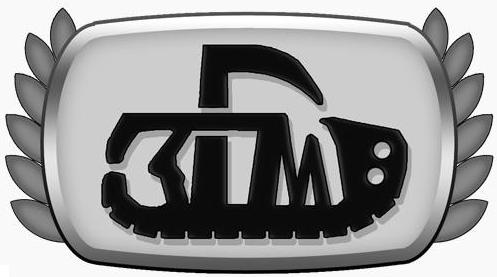 Общество с ограниченной ответственностью<<Завод Гусеничных Машин>>ПРАЙС – ЛИСТНа сельскохозяйственную технику   ООО «Завод Гусеничных Машин»г.Рубцовск, 2015 годВся техника сертифицирована. Срок гарантии 12 месяцев.Директор ООО «Завод Гусеничных Машин»	Г.В.Нестеренко                   658204, РФ, Алтайский край,                           Телефоны:                   г Рубцовск, ул Тракторная д.21Директор: 8-962-821-50-18                   Р/С 40702810103010004461Технический директор:8-923-654-21-10, 8-962-810-21-10                   К/С 30101810600000000754Коммерческий директор: 8-923-000-54-40,  8-924-622-02-19                   БИК 040173754http://zavodgm.ru                   ИНН2209044571/КПП220901001                   ОГРН 1142209001626№п/пМодель(марка)Тип машины/Внешний вид(фото)ДвигательМощ-тьдвиг-ля, л.с.Цена(руб)1ТПБ-4Трактор промышленный 4кл. Бульдозер(полужесткая ходовая)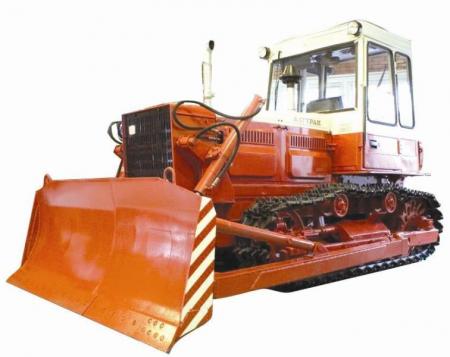    А01-МРСИ1302 150 000,00 2ТПБ-4.01Трактор промышленный 4кл. Бульдозер(торсионная ходовая)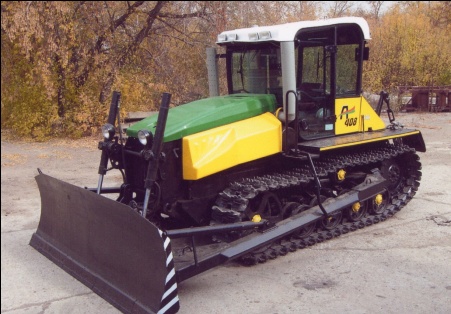    А01-МРСИ)1302 464 000,003ТСХ-402Трактор гусеничный сельскохозяйственный 4кл.(полужесткая ходовая)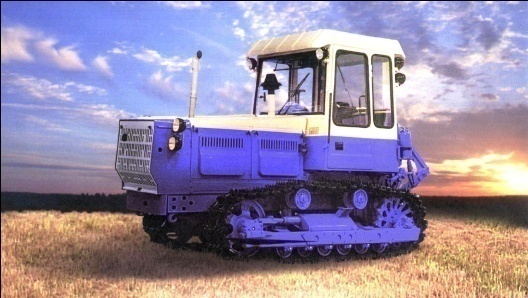    А01-МРСИ1302 090 000,004ТСХ – 402-1Трактор гусеничный сельскохозяйственный 4 кл. (торсионная ходовая)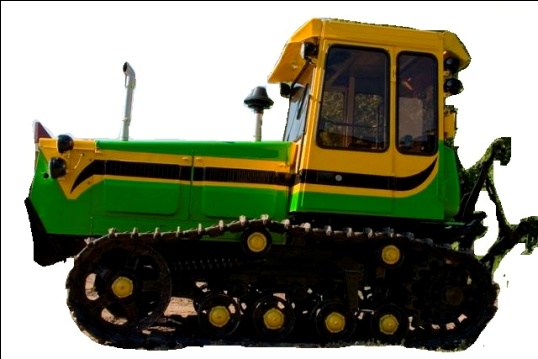    А01-МРСИ1302 350 000,005ТСХ-501Трактор гусеничный сельскохозяйственный 5 кл.(торсионная ходовая) 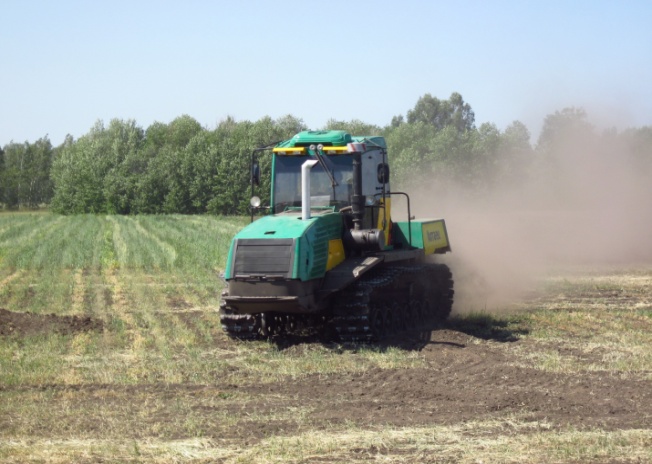    Д-4611683 630 000,005ТСХ-501Трактор гусеничный сельскохозяйственный 5 кл.(торсионная ходовая)    ЯМЗ-2361803 910 000,006ТСХ-600Трактор гусеничный сельскохозяйственный 6 кл. (торсионная ходовая)  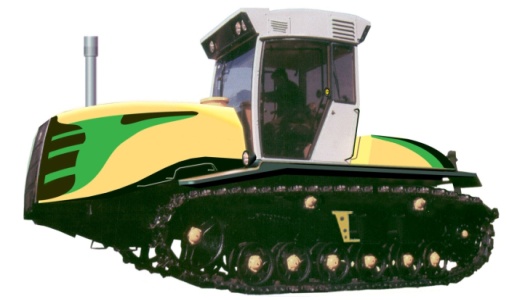    Д-30472504 980 000,006ТСХ-600Трактор гусеничный сельскохозяйственный 6 кл. (торсионная ходовая)     ЯМЗ-238 НДЗ3005 230 000,006ТСХ-600Трактор гусеничный сельскохозяйственный 6 кл. (торсионная ходовая)     ЯМЗ-238 НД53505 510 000,006ТСХ-600Трактор гусеничный сельскохозяйственный 6 кл. (торсионная ходовая)     Д-30673605 380 000,00